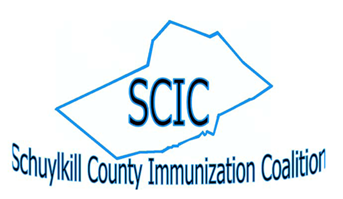 SCIC Meeting Minutes – 9/13/2019Attendees: 	Carol Bilinski (Blue Mt. Pediatrics)				bluemtnpeds@comcast.netMarianne Adam (PSU – Schuylkill)				mta133@psu.edu		Mandy Fitzpatrick (Schuylkill County VISION)		mfitzpatrick@schuylkillvision.comCindy Ebling (PSU – Schuylkill)				cuf460@psu.eduJenny Wagner (Diakon Community Services)		wagnerje@diakon.orgWelcome/Introductions All were welcomed and introductions were made.Old BusinessPlans for Immunization ClinicDoses of Vaccines- no donations offered to date except for LVHN leftover doses from Senior Expo; it was   suggested that vaccine storage may be an issue; there are multiple regulations to store vaccines- Dr. Bilinski to check with Tim Booth’s former pharmaceutical employer (Sanofi Pasteur) about  who their rep is now; may be able to secure donations- Jenny to work on vouchers donations; Mandy posed the idea of seeking funding for vouchers  and brought up the question of what happens to vouchers if they go unused - if receive vouchers we could offer them at a vaccine education table at parent events at schools	      2.   Educational Video		- Cindy noted that Dr. Bilinski and Dr. Decolli are available for video, however the length of                           time involved for video process may be an issue		- Gail Newton (LVHN) and Amy Wishner (PAIC) have contacts for physicians for video- roundtable video to be posted on websites (community-based organizations, schools, etc.)- Mary Ann noted that there is a blue screen in the library (taping mechanism)Immunizations at PSU Schuylkill Campus- Cindy offered statistics from the free clinic offered on campus last year (unfortunately there was               poor attendance); she’s hosting a flu clinic again this year on October 16th and it will be free to               students and will be run in conjunction with another program there on campus which she’s hoping will               increase attendance/participationNew BusinessDr. Bilinski brought up topic of titers:- titers are blood levels that show whether you have immunity to certain diseases; titers are   usually only checked if there is a question of immunity- she has a friend who is an infectious disease expert who said that titers are coming up negative   for some immunities when testing is done; question of whether titers should be done to ensure   immunity  (Side note: There was a pediatrician in York County with measles.  She was  immunized.)- Future recommendations may include a third MMR and Menn B (both covered by insurance) - Currently most receive the 3 dose Hep B; the first dose is usually given before the infant leaves   the hospital, however recently it has been found that even though someone has gotten the   3 dose series they may not have immunity therefore the need to draw titers OtherMary Ann recommended using Zoom for coalition members to be able to attend meetings remotely- Cindy will contact Shelly (in charge of campus nurses) about using a call-in number and/or Zoom- Zoom records for 45:00 each time or can use recurring ZoomDr. Bilinski asked group if we could meet at 8:00 am instead of 8:30 am; to ask group at next meetingNext Meeting:  8 November 2019 at 8:30 am at PSU Schuylkill, C-Building Room 100Future Meetings:Need to set next year’s meeting datesAll meetings will be held on Penn State Schuylkill campus unless otherwise notified.WebsitesThe PAIC website can be found at: http://www.immunizepa.org/The SCIC website can be found at: http://www.immunizepa.org/schuylkill-county-immunization-coalition/The SCIC website can also be found by going to “Local Coalitions” tab on the PAIC website.